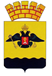 АДМИНИСТРАЦИЯ МУНИЦИПАЛЬНОГО ОБРАЗОВАНИЯ ГОРОД НОВОРОССИЙСКПОСТАНОВЛЕНИЕ_________________						                                    №_____________ г. НовороссийскОб утверждении Положения об Общественной палате муниципального образования город Новороссийск В целях практической реализации демократических принципов развития гражданского общества в муниципальном образовании город Новороссийск, выработки и реализации механизмов и форм гражданского участия в процессе формирования и осуществления социально-экономической политики, руководствуясь статьей 34 Устава муниципального образования город Новороссийск, п о с т а н о в л я ю:Утвердить Положение об Общественной палате муниципального образования город Новороссийск (прилагается).Отделу информационной политики и средств массовой информации администрации муниципального образования город Новороссийск опубликовать настоящее постановление в печатном бюллетене «Вестник муниципального образования город Новороссийск» и разместить на официальном сайте городской Думы и администрации муниципального образования город Новороссийск. Контроль за выполнением настоящего постановления возложить на и.о. заместителя главы муниципального образования  Гаврикова А.Н.Постановление вступает в силу со дня его официального опубликования.Глава муниципального образования                                                        А.В. КравченкоПриложениеУТВЕРЖДЕНОпостановлением администрациимуниципального образованиягород Новороссийскот_______________ №_____ПОЛОЖЕНИЕоб Общественной палате муниципального образованиягород Новороссийск Общие положенияОбщественная палата муниципального образования город Новороссийск (далее – Общественная палата) обеспечивает в соответствии со своими задачами учет потребностей и интересов граждан, проживающих на территории муниципального образования город Новороссийск, при осуществлении органами местного самоуправления своих полномочий, защиту прав общественных объединений, а также осуществление общественного контроля за деятельностью органов местного самоуправления.Общественная палата формируется на основе добровольного участия в ее деятельности граждан, проживающих на территории муниципального образования город Новороссийск, общественных объединений и некоммерческих организаций.Общественная палата действует на общественных началах и без образования юридического лица.В своей деятельности Общественная палата руководствуется Конституцией Российской Федерации, федеральными законами, иными нормативными правовыми актами Российской Федерации, законами и иными нормативными правовыми актами Краснодарского края, нормативно - правовыми актами городской Думы муниципального образования город Новороссийск и Положением об Общественной палате муниципального образования город Новороссийск (далее - Положение).Положение, состав Общественной палаты, а также изменения и дополнения к ним утверждаются постановлением администрации муниципального образования город Новороссийск.Общественная палата самостоятельно разрабатывает и утверждает Регламент работы Общественной палаты муниципального образования город Новороссийск (далее - Регламент).Общественная палата имеет свой бланк.Местонахождение Общественной палаты: город Новороссийск,      ул. Советов, д. 18.Цели и задачи Общественной палатыОбщественная палата создается в целях:Развития институтов гражданского общества, демократических принципов функционирования органов местного самоуправления муниципального образования город Новороссийск (далее - органы местного самоуправления).Обеспечения взаимодействия граждан, общественных объединений с органами местного самоуправления для достижения согласованных решений по наиболее важным для муниципального образования вопросам экономического, социального, культурного развития, укрепления правопорядка и общественной безопасности, защиты основных прав и свобод человека и гражданина.Основные задачи Общественной палаты: Выработка и осуществление согласованных и целенаправленных совместных действий городской Думы и администрации муниципального образования город Новороссийск, общественных и иных негосударственных некоммерческих организаций по реализации стратегических программ развития муниципального образования город Новороссийск, утвержденных в качестве приоритетных целевых программ социально - экономического развития муниципального образования город Новороссийск.Осуществление в соответствии с Федеральным законом от 4 апреля 2005 года № 32-ФЗ «Об Общественной палате Российской Федерации» общественного мониторинга за деятельностью органов местного самоуправления, а также за соблюдением свободы слова в средствах массовой информации.Содействие дальнейшему укреплению гражданского общества, созданию новых общественных институтов, организации их взаимодействия.Проведение мониторинговых исследований и анализа состояния и тенденций общественных процессов.Проведение общественной экспертизы проектов муниципальных правовых актов, затрагивающих права и интересы жителей муниципального образования город Новороссийск.Содействие развитию сферы социальных услуг.Организация и проведение конференций, «круглых столов», семинаров, дискуссий, публичных обсуждений по различным аспектам социально-экономического, общественно-политического и культурного развития  муниципального образования город Новороссийск.Организация и проведение гражданских форумов по актуальным вопросам общественной жизни муниципального образования город Новороссийск, в том числе ежегодного городского общественного форума.Привлечение к работе Общественной палаты жителей муниципального образования город Новороссийск, представляющих интересы различных общественных и иных негосударственных некоммерческих организаций.2.2.10.Укрепление и развитие взаимодействия со средствами массовой информации и коммуникации муниципального образования город Новороссийск. Содействие развитию социальной рекламы и формированию социально ориентированного информационного пространства.Функции Общественной палатыОказание содействия в становлении и развитии общественных институтов и гражданских инициатив на территории муниципального образования город Новороссийск.Организация и проведение мероприятий по консолидации потенциала общественных и иных негосударственных некоммерческих организаций муниципального образования город Новороссийск.Организация и проведение конструктивного диалога между органами местного самоуправления, общественными и иными негосударственными некоммерческими организациями по наиболее важным вопросам экономического, социального и общественного развития муниципального образования город Новороссийск.Организация и обеспечение выполнения функций общественного контроля и общественной экспертизы социальных проблем, проектов, нормативно-правовых актов органов местного самоуправления.Изучение и обобщение общественного мнения по наиболее важным для жителей вопросам, содействие в определении основных приоритетов социальной политики в муниципальном образовании город Новороссийск.Обеспечение взаимодействия с Общественной палатой Российской Федерации и Общественной палатой Краснодарского края.Содействие созданию открытого информационного пространства для взаимодействия органов местного самоуправления, общественных и иных негосударственных некоммерческих организаций, обеспечение информирования жителей о деятельности Общественной палаты.Полномочия Общественной палатыОбщественная палата обладает следующими полномочиями:Принимать решения рекомендательного характера по вопросам общественного и социально-экономического развития муниципального образования город Новороссийск.Запрашивать в установленном порядке у органов местного самоуправления, муниципальных учреждений информацию, необходимую для работы Общественной палаты.Вносить предложения в органы местного самоуправления по созданию благоприятных условий для развития общественных и иных негосударственных некоммерческих организаций, рекомендации, аналитические и информационные материалы, проекты распорядительных документов по вопросам, находящимся в компетенции Общественной палаты.Приглашать на свои заседания представителей органов местного самоуправления, общественных и иных негосударственных некоммерческих организаций при обсуждении вопросов, решение которых входит в их компетенцию.Инициировать проведение общественных слушаний по наиболее важным и острым социальным проблемам в муниципальном образовании город Новороссийск.Делегировать своих членов (представителей) для участия в заседаниях, совещаниях, общественных советах, комиссиях при рассмотрении городских целевых программ и программ экономического и социального развития муниципального образования город Новороссийск в целях обеспечения гражданского участия в формировании и реализации социальной политики на территории муниципального образования город Новороссийск.Создавать комиссии и рабочие группы по основным направлениям деятельности Общественной палаты.Осуществлять общественный контроль в случаях и порядке, которые предусмотрены законодательством Российской Федерации.Проводить различные мероприятия, реализовывать собственные социально значимые проекты и программы, способствующие консолидации общественных сил в рамках реализации приоритетных программ в социальной сфере муниципального образования город Новороссийск.4.1.10. Готовить предложения главе муниципального образования город Новороссийск по общественно-политическим, социально-экономическим аспектам и вопросам культурной политики развития муниципального образования город Новороссийск.4.1.11.Представлять в установленном порядке ходатайства о награждении муниципальными и общественными наградами лиц, внесших весомый вклад в развитие гражданского общества муниципального образования город Новороссийск.Правовая основа деятельности Общественной палатыОбщественная палата осуществляет свою деятельность на основании Конституции Российской Федерации (принята всенародным голосованием 12 декабря 1993 года, с изменениями, одобренными в ходе общероссийского голосования 1 июля 2020 года), Федерального закона от           21 июля 2014 года № 212-ФЗ «Об основах общественного контроля в Российской Федерации», Федерального закона от 4 апреля 2005 года № 32-ФЗ «Об Общественной палате Российской Федерации», федеральных законов, иных нормативных правовых актов Российской Федерации и Краснодарского края, Устава муниципального образования город Новороссийск, нормативных правовых актов муниципального образования город Новороссийск, настоящего Положения.Порядок формирования и структура Общественной палатыОбщественная палата формируется из представителей общественных объединений, некоммерческих организаций и граждан муниципального образования город Новороссийск, не являющихся государственными или муниципальными служащими.Общественная палата формируется по принципу представительства:От региональных отделений общероссийских общественных организаций, межрегиональных и региональных общественных организаций, имеющих свои отделения в муниципальном образовании город Новороссийск.От городских объединений, движений и иных негосударственных некоммерческих организаций, представляющих интересы отдельных категорий жителей муниципального образования город Новороссийск и действующих на условиях персонального членства, или интересы группы (групп) общественных объединений, осуществляющих свою деятельность в рамках отдельной социальной проблемы.От районных объединений территориальных общественных советов.В состав Общественной палаты входят 31 член, из числа которых избираются председатель, заместитель председателя, секретарь Общественной палаты и Совет Общественной палаты.Глава муниципального образования город Новороссийск по результатам рассмотрения предложений от общественных объединений и некоммерческих организаций муниципального образования город Новороссийск определяет кандидатуры 11 членов Общественной палаты, постоянно проживающих на территории муниципального образования город Новороссийск, имеющих заслуги перед обществом, и предлагает этим гражданам войти в состав Общественной палаты.3 члена Общественной палаты делегируются в ее состав районными объединениями территориальных общественных советов, 7 членов городскими саморегулируемыми и некоммерческими организациями, осуществляющими деятельность в сфере предпринимательской деятельности.10 членов Общественной палаты делегируются в ее состав от общественных объединений, национально-культурных обществ, профсоюзов.Граждане и общественные объединения, получившие предложение принять участие в работе Общественной палаты, в течении 14 дней письменно уведомляют главу муниципального образования город Новороссийск о своем согласии либо отказе участвовать в работе Общественной палаты.Глава муниципального образования город Новороссийск в течение 14 дней со дня получения им письменного согласия граждан войти в состав Общественной палаты либо по истечении 14 дней утверждает определенных им членов Общественной палаты.Прием заявок от организаций, соответствующих требованиям пункта 6.1 настоящего Положения, осуществляется рабочей группой.Заявки принимаются в письменном виде.Не допускаются к выдвижению кандидатом в члены Общественной палаты:6.10.1. Общественные и иные негосударственные некоммерческие организации, зарегистрированные менее чем за 1 год до дня истечения срока полномочий членов Общественной палаты действующего созыва.6.10.2. Общественные и иные негосударственные некоммерческие организации, имеющие в числе учредителей политические партии.6.10.3. Объединения, которым в соответствии с Федеральным законом от 25 июля 2002 года № 114-ФЗ «О противодействии экстремистской деятельности» (далее Федеральный закон «О противодействии экстремистской деятельности») внесено предупреждение в письменной форме о недопустимости осуществления экстремистской деятельности в течение одного года со дня вынесения предупреждения, если оно не было признано судом незаконным.6.10.4. Объединения, деятельность которых приостановлена в соответствии с Федеральным законом «О противодействии экстремистской деятельности», если решение о приостановлении не было признано судом незаконным.Первое пленарное заседание Общественной палаты должно быть проведено не позднее чем через 30 дней со дня формирования правомочного состава Общественной палаты.Решение Общественной палаты является правомочным, если оно принято большинством голосов и на пленарном заседании присутствовало не менее трех четвертых от общего числа членов Общественной палаты.Члены Общественной палаты на первом пленарном заседании избирают Совет Общественной палаты, председателя, заместителя председателя и секретаря Общественной палаты. Совет Общественной палаты является постоянно действующим органом Общественной палаты.Общественная палата вправе образовывать комиссии и рабочие группы Общественной палаты.В состав комиссий Общественной палаты входят члены Общественной палаты. В состав рабочих групп Общественной палаты могут входить члены Общественной палаты, представители общественных объединений и иные граждане, привлеченные к работе Общественной палаты.Порядок избрания председателя, заместителя председателя, секретаря Общественной палаты, Совета Общественной палаты, порядок формирования комиссий и рабочих групп Общественной палаты, их компетенция и порядок работы, а также прекращение полномочий последних определяются Регламентом Общественной палаты.Срок полномочий членов Общественной палаты истекает через 3 года со дня первого заседания Общественной палаты.В случае досрочного прекращения полномочий члена Общественной палаты новые ее члены вводятся в состав Общественной палаты решением ее членов путем общего голосования простым большинством голосов.За шесть месяцев до истечения срока полномочий членов Общественной палаты глава муниципального образования город Новороссийск инициирует процедуру формирования нового состава Общественной палаты.Член Общественной палатыЧленом Общественной палаты может быть гражданин Российской Федерации, достигший 18 лет, утвержденный или принятый в ее состав в порядке, установленном настоящим Положением. Член Общественной палаты осуществляет свою деятельность на общественных началах без выплаты вознаграждения.Членом Общественной палаты не может быть:Лицо, признанное недееспособным или ограниченно дееспособным на основании решения суда.Лицо, имеющее непогашенную или неснятую судимость.Лицо, членство которого в Общественной палате ранее было прекращено в результате грубого нарушения им Кодекса этики членов Общественной палаты.Член Общественной палаты принимает личное участие в работе заседаний Общественной палаты, Совета Общественной палаты, комиссий и рабочих групп Общественной палаты.Член Общественной палаты вправе свободно высказывать свое мнение по любому вопросу деятельности Общественной палаты, Совета Общественной палаты, комиссий и рабочих групп Общественной палаты.Полномочия члена Общественной палаты прекращаются в случаях:Истечения срока его полномочий.Подачи им заявления о выходе из состава Общественной палаты.Неспособности его по состоянию здоровья участвовать в работе Общественной палаты.Вступления в законную силу вынесенного в отношении него обвинительного приговора суда.Признания его недееспособным или ограниченно дееспособным, безвестно отсутствующим или умершим на основании решения суда, вступившего в законную силу.Грубого нарушения им Кодекса этики членов Общественной палаты - по решению не менее половины членов Общественной палаты, присутствующих на заседании Общественной палаты.Избрания его на должность Президента Российской Федерации, избрания депутатом Государственной Думы Федерального Собрания Российской Федерации, избрания (назначения) сенатором Российской Федерации, избрания депутатом законодательного (представительного) органа государственной власти субъекта Российской Федерации, а также на выборную должность в органе местного самоуправления. Назначения его на государственную должность Российской Федерации, должность федеральной государственной службы, государственную должность субъекта Российской Федерации или должность муниципальной службы.Если по истечении тридцати дней со дня первого пленарного заседания Общественной палаты член Общественной палаты не приостановил свое членство в политической партии на срок осуществления своих полномочий.7.5.10.Смерти члена Общественной палаты.Деятельность Общественной палатыОсновными формами работы Общественной палаты являются пленарные заседания Общественной палаты, Совета Общественной палаты, комиссий и рабочих групп Общественной палаты.Пленарные заседания Общественной палаты проводятся не реже трех раз в год. По решению Совета Общественной палаты может быть проведено внеочередное пленарное заседание Общественной палаты.Общественная палата утверждает Регламент Общественной палаты на ее первом заседании.Регламентом Общественной палаты устанавливаются:Порядок участия членов Общественной палаты в её деятельности.Сроки и порядок проведения пленарных заседаний Общественной палаты.Состав, полномочия и порядок деятельности Совета Общественной палаты муниципального образования город Новороссийск (далее - Совет Общественной палаты).Порядок избрания и полномочия председателя Общественной палаты муниципального образования город Новороссийск (далее - председатель Общественной палаты).Полномочия и порядок деятельности секретаря Общественной палаты.Порядок формирования и деятельности комиссий и рабочих групп Общественной палаты, а также порядок избрания и полномочия их руководителей.Порядок принятия решений Общественной палаты.Иные вопросы внутренней организации и порядка деятельности Общественной палаты в соответствии с настоящим Положением.Решения Общественной палаты принимаются в форме заключений, предложений и обращений и носят рекомендательный характер.Для проведения общественной экспертизы проектов социально значимых муниципальных правовых актов Общественная палата создает рабочую группу, которая вправе:Привлекать экспертов.Рекомендовать Общественной палате обращаться с запросом в органы государственной власти, органы местного самоуправления о предоставлении необходимых документов и материалов для проведения общественной экспертизы.По результатам общественной экспертизы рабочая группа готовит заключение Общественной палаты, которое утверждается советом Общественной палаты и доводится до сведения всех членов Общественной палаты.Заключение Общественной палаты по результатам общественной экспертизы проектов социально значимых муниципальных правовых актов носит рекомендательный характер.Заключение Общественной палаты по результатам общественной экспертизы проектов муниципальных правовых актов публикуется на официальном сайте администрации муниципального образования город Новороссийск в сети Интернет.И.о. заместителя главы муниципального образования                                                             А.Н. Гавриков 